Easter & School Holidays March – April 2019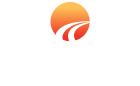 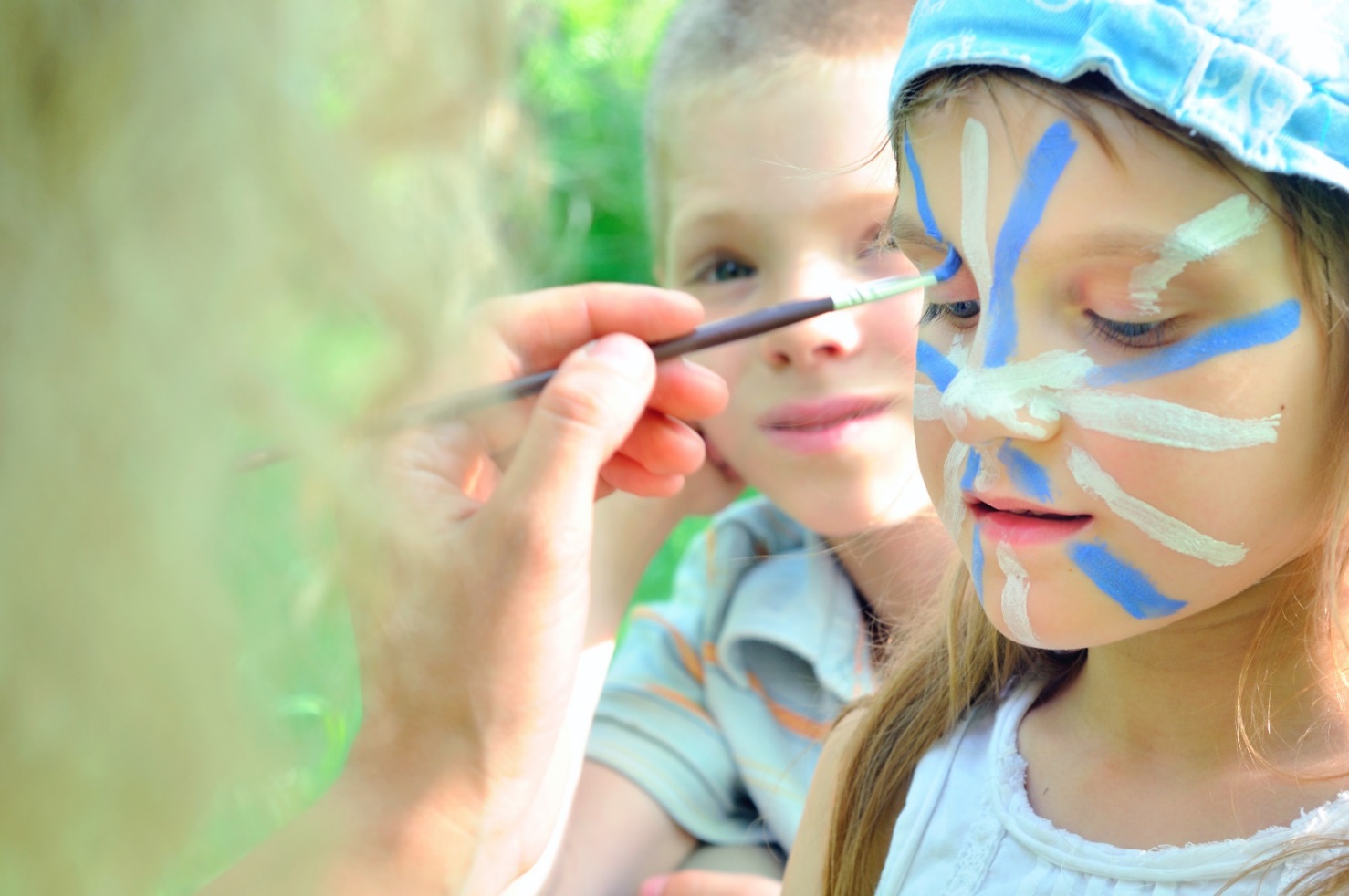 AT DISCOVERY PARKS – GERROA DATETIMEACTIVITYVENUECOST13/04/20191pm-4pmBlow up waterslide(Variety)The green$514/04/20191pm-4pmBlow up waterslide(Variety)The green$515/04/20191pm-4pmBlow up waterslide(Variety)The green$515/04/201911amArt and craftGames Room216/04/20191pm-4pmBlow up waterslide(Variety)The green$517/04/20191pm-4pmBlow up waterslide(Variety)The green$518/04/20191pm-4pmBlow up waterslide(Variety)The green$518/04/201911amIce cream smashGames Room219/04/20191pm-4pmBlow up waterslide(Variety)The green$520/04/20191pm-4pmBlow up waterslide(Variety)The green$521/04/201911amPedal cart obstacle courseThe green222/04/20191pm-4pmBlow up waterslide(Variety)The green$523/04/20191pm-4pmBlow up waterslide(Variety)The green$524/04/20197pmMovieGames Room-25/04/20191pm-4pmBlow up waterslide(Variety)The green$525/04/201910amCookie Bake OffCamp Kitchen$225/04/20197pmMovieGames Room-26/04/20191pm-4pmBlow up waterslide(Variety)The green$527/04/201910amPancake cooking and decoratingCamp kitchen$228/04/20191pm-4pmBlow up waterslide(Variety)The green$5